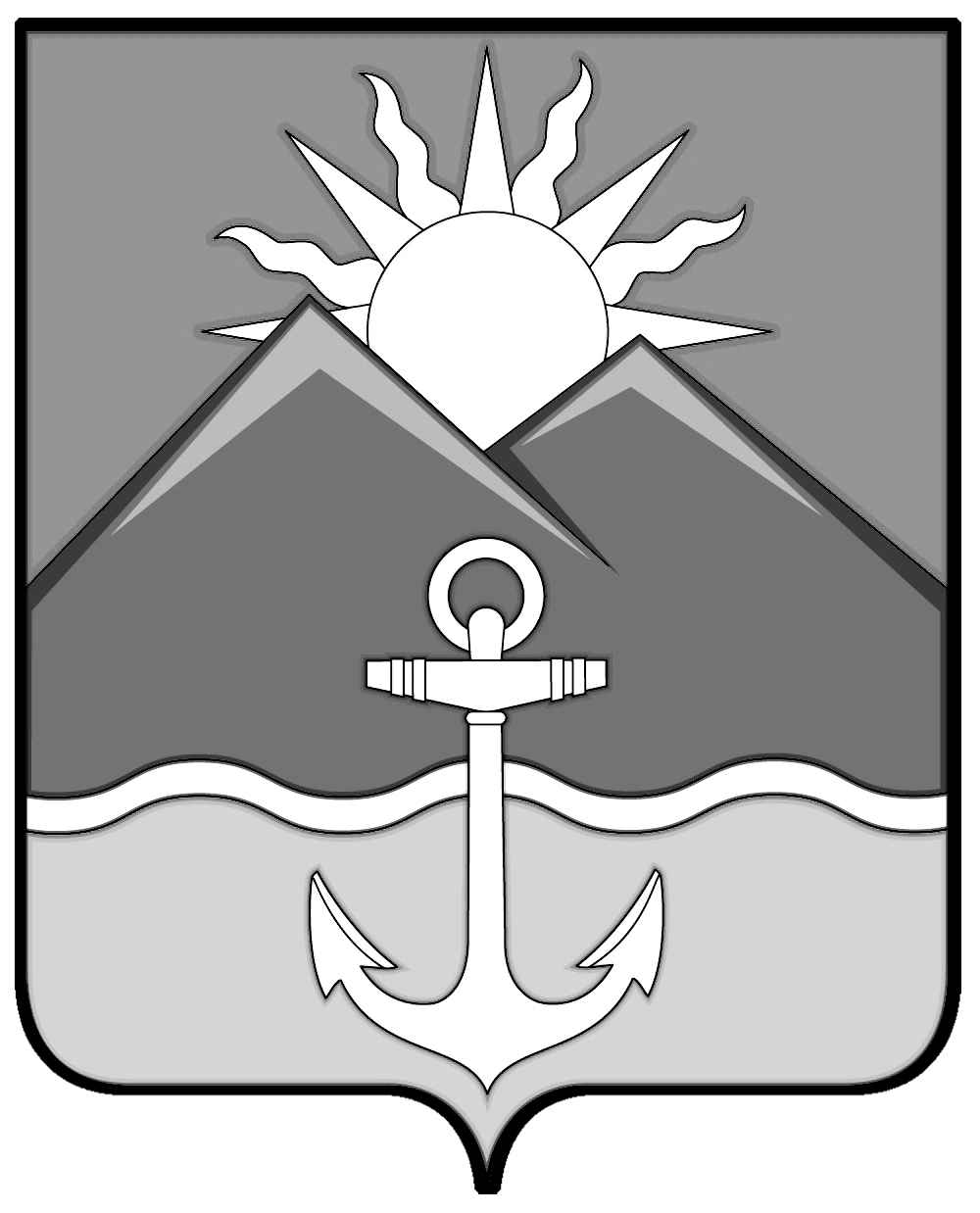 ДУМА ХАСАНСКОГО МУНИЦИПАЛЬНОГО РАЙОНАРЕШЕНИЕ пгт Славянка05.07.2022                                            				                                       № 419	Рассмотрев инициативу главы Хасанского муниципального района по вопросу передачи имущества Хасанского муниципального района в безвозмездное пользование, в соответствии  со статьей 17.1 Федерального закона от 26.07.2006 № 135-ФЗ «О защите конкуренции», Уставом Хасанского муниципального района, Нормативным правовым актом от 01.11.2011 № 118-НПА «О порядке управления и распоряжения имуществом, находящимся в муниципальной собственности Хасанского муниципального района,  	Дума Хасанского муниципального районаРЕШИЛА:1. Согласовать передачу в безвозмездное пользование сроком на 49 лет фонду защиты животных «Надежда» недвижимого имущества Хасанского муниципального района: здание комендатуры, номер по генплану № 61, индивидуальный номер 05:248:002:000018580, общей площадью 556 кв.м., год ввода в эксплуатацию 1917, расположенного по адресу: Приморский край, Хасанский район, военный городок № 1, с. Барабаш, ул. Штабная, здание 14Б, для административных целей по размещению приюта для безнадзорных животных.2.  Признать утратившим силу решение Думы Хасанского муниципального района                от 14.10.2021 г. № 325 «О согласовании передачи в безвозмездное пользование общественному патриотическому движению «Герои Хасана» недвижимого имущества Хасанского муниципального района».3. Настоящее решение вступает в силу со дня его принятия.И.о. председателя Думы                                                                                                Н.В. КарповаО согласовании передачи в безвозмездное пользование фонду защиты животных «Надежда» недвижимого имущества Хасанского муниципального района